國立宜蘭大學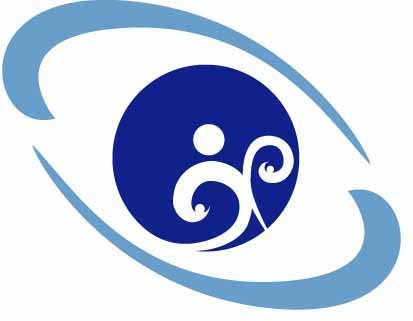 接待境外短期訪問學生同意書_____________________大學______________同學，擬申請於西元______年______月_____日至西元______年______月_____日至本校短期訪學，申請資料詳如附件。本人同意擔任上述學生之接待教授，負責具體接待細節，包括接送機、申請安排宿舍、在台交通、座談、實驗室訪學或操作儀器、校外參訪、學生保險等訪問學生在臺行程與日常生活所需協助。學生訪學期間所需相關花費，將由本人或學生自行負擔。敬請國際事務處於收到此同意書及學生申請表後，提供「訪問學生同意函」，及該生申請來臺手續簽證之行政支援。     接待教授簽名                      接待系所主管簽章    ____________________            _______________________　日期__________________        　　日期___________________Agreement for Hosting Visiting Students at NIUAbove student is applying to be a Visiting Student of NIU，his/her application form is attached.I agree to be his/her Host Professor at NIU. I understand as a Host Professor, my responsibility includes arranging airport pickup, local transportation, accommodation, insurance, lab research and other related activities for the student in NIU. All expenses occurred during his/her stay at NIU will be covered by me or the student.After receiving this document, I kindly request Office of International Affairs to provide “Letter of Acceptance” for this student, and VISA advises for his/her entrance to Taiwan. Applicant NameNationalityHome SchoolCurrentPosition□ Undergraduate
□ Master’s Student
□ Doctoral StudentVisiting PeriodFrom ______year /______month /_______day To  ______year /______month /_______dayFrom ______year /______month /_______day To  ______year /______month /_______dayFrom ______year /______month /_______day To  ______year /______month /_______daySignature of Host Prof./ DateSignature of Chair of Host Department/ Date